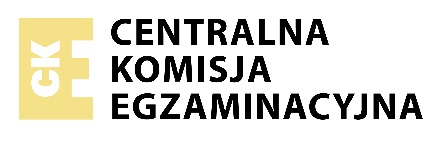 Data: 14 grudnia 2022 r.Godzina rozpoczęcia: 14:00Czas trwania: do 270 minutLiczba punktów do uzyskania: 60Przed rozpoczęciem pracy z arkuszem egzaminacyjnymSprawdź, czy nauczyciel przekazał Ci właściwy arkusz egzaminacyjny, tj. arkusz we właściwej formule, z właściwego przedmiotu na właściwym poziomie.Jeżeli przekazano Ci niewłaściwy arkusz – natychmiast zgłoś to nauczycielowi. Nie rozrywaj banderol.Jeżeli przekazano Ci właściwy arkusz – rozerwij banderole po otrzymaniu takiego polecenia od nauczyciela. Zapoznaj się z instrukcją na stronie 2.  Instrukcja dla zdającegoArkusz zawiera 17 zadań. Obok każdego numeru zadania jest podana maksymalna liczba punktów, którą można uzyskać za jego poprawne rozwiązanie.Za rozwiązanie wszystkich zadań można otrzymać łącznie 60 punktów.Do wybranych zadań dołączone są przykłady dźwiękowe nagrane kolejno na płycie. Kolejność nagrań zamieszczono na stornie 3.    Wykaz przykładów dźwiękowych Zadanie 2. – Ścieżka 1.Zadanie 4. – Ścieżka 2.Zadanie 5. – Ścieżka 3.Zadanie 7. – Ścieżka 4. Zadanie 9. – Ścieżka 5. Zadanie 11. – Ścieżka 6. Zadanie 13.      Przykład 1. – Ścieżka 7.     Przykład 2. – Ścieżka 8.Zadanie 14. – Ścieżka 9.  Zadanie 15.      Przykład 1. – Ścieżka 10.     Przykład 2. – Ścieżka 11.     Przykład 3. – Ścieżka 12.Zadanie 1.   Zapoznaj się z poniższym tłumaczeniem Psalmu 150 autorstwa Czesława Miłosza.Alleluja. Chwalcie Pana w Jego świątyni, chwalcie Go na firmamencie Jego mocy.Chwalcie Go dla czynów Jego potęgi, chwalcie Go wedle Jego niezmiennej wielkości.Chwalcie Go dźwiękiem rogu,chwalcie Go na harfie i lirze.Chwalcie Go bębnem i tańcem, chwalcie Go na strunach i fletniach.Chwalcie Go na cymbałach dźwięcznych, chwalcie Go na cymbałach gromkich.Wszystko, co oddycha, niechaj chwali Pana!Alleluja.  Zadanie 1.1. (0–1)   Zapisz, jaką funkcję muzyki opisuje powyższy tekst. …  Zadanie 1.2. (0–1)   Znajdź w cytowanym tekście i zapisz poniżej nazwy dwóch instrumentów strunowych oraz jednego instrumentu perkusyjnego.Instrumenty strunowe: …Instrument perkusyjny: …  Zadanie 2.   Zapoznaj się z nagraniem fragmentu Hymnu do św. Jana Chrzciciela Ut queant laxis, który związany jest z metodą nauki śpiewu stworzoną w XI wieku przez jednego z czołowych teoretyków epoki średniowiecza (ścieżka 1.). Poszczególne wersy tego hymnu stanowią kolejne stopnie nowej skali.  Zadanie 2.1. (0–1)  Zaznacz termin, który dotyczy sposobu wykonania tego fragmentu muzycznego.Sposób wykonania: „accentus”, „concentus”, „discantus”  Zadanie 2.2. (0–1)  Podaj nazwę sześciodźwiękowej skali służącej do nauki śpiewu, której poszczególne stopnie oznaczone zostały pierwszymi zgłoskami kolejnych wierszy Hymnu do św. Jana Chrzciciela: „ut-re-mi-fa-sol-la”.…  Zadanie 2.3. (0–1)  Podaj nazwę nowej metody nauki śpiewu oraz imię i nazwisko średniowiecznego teoretyka XI wieku, który jest jej twórcą.Metoda nauki śpiewu: …Imię i nazwisko teoretyka: …    Zadanie 3. (0–2)   Oceń prawdziwość poniższych zdań. Przy numerze każdego ze zdań zapisz P, jeśli zdanie jest prawdziwe, albo F – jeśli jest fałszywe.1. „Bogurodzica” jest najstarszą z zachowanych pieśni wielogłosowych z tekstem polskim. …2. Motet Wacława z Szamotuł  „In Te Domine speravi” napisany został techniką przeimitowaną typową dla stylu szkoły franko-flamandzkiej. …3. „Magnificat” Mikołaja Zieleńskiego to najstarszy przykład zastosowania techniki fauxbourdonowej w muzyce polskiej XV wieku. …  Zadanie 4.   Zapoznaj się z nagraniem oraz oryginalnym i polskim tłumaczeniem tekstu kompozycji Giovanniego Gabrielego O Magnum misterium (ścieżka 2.). Tekst oryginalnyO Magnum mysterium,Et admirabile sacramentum,Ut animalia viderunt Dominum natumiacentem in praesepio.Beata Virgo, cuius viscera meruerunt portare Dominum Christum.Alleluja.Tłumaczenie na język polskiWielka tajemnico
i cudowny sakramencie,
że zwierzęta ujrzały narodzonego Pana,
leżącego w żłobie.
Błogosławiona Dziewica, której ciało było godne nieść Chrystusa Pana.
Alleluja.  Zadanie 4.1. (0–1)   Podaj nazwę gatunku, jaki prezentuje ten utwór.…Zadanie 4.2. (0–1)   Wymień dwie muzyczne cechy utworu, które są charakterystyczne dla szkoły weneckiej.1. …2. …  Zadanie 4.3. (0–1)   Zapisz imię i nazwisko polskiego kompozytora z przełomu XVI i XVII wieku, którego utwory reprezentują styl szkoły weneckiej.…  Zadanie 5.   Wysłuchaj nagrania pierwszej części „III Sonaty” z cyklu „Sonat różańcowych” Heinricha Ignaza Bibera (ścieżka 3.).   Zadanie 5.1. (0–1)   Biorąc pod uwagę obsadę wykonawczą zapisz, jaki typ sonaty barokowej prezentuje ten utwór.…  Zadanie 5.2. (0–3)   Poniżej zapisano nazwy instrumentów wykonujących utwór w prezentowanym nagraniu. Przypisz każdemu instrumentowi wykonywaną partię utworu.1. skrzypce …2. wiolonczela …3. teorba …4. organy …  Zadanie 6. (0–3)   Przy opisie dokonań każdej ze szkół przedklasycznych wpisz jej nazwę oraz przedstawiciela. Nazwisko przedstawiciela wybierz z podanych niżej.Przedstawiciele: Carl Philipp Emanuel Bach, Johann Stamitz, Christoph Willibald Gluck, Jean-Philippe Rameau, Georg Christoph Wagenseil1. Przyczyniła się do rozwoju koncertu i wirtuozerii gry na instrumentach klawiszowych i flecie.Nazwa szkoły …Przedstawiciel … 2. Stworzyła orkiestrę symfoniczną i przyczyniła się do powstania klasycznej symfonii.Nazwa szkoły …Przedstawiciel …3. Przyczyniła się do powstania nowych gatunków muzyki rozrywkowej: divertimenta, serenady czy notturno.Nazwa szkoły …Przedstawiciel …  Zadanie 7.    Zapoznaj się z nagraniem jednej z części „III Symfonii Es-dur” Ludwiga van Beethovena 9 (ścieżka 4.).  Zadanie 7.1. (0–1)  Wymień trzy elementy muzyki, które decydują o poważnym charakterze prezentowanego fragmentu utworu.………  Zadanie 7.2. (0–1)  Podaj, z której części cyklu Symfonii Es-dur pochodzi wysłuchany fragment.…  Zadanie 7.3. (0–1)  Wymień numer symfonii Ludwiga van Beetovena, którą zamyka wokalno-instrumentalny finał.…  Zadanie 7.4. (0–1)  Podaj tytuł innego dzieła Ludwiga van Beethovana przeznaczonego do wykonania na głosy solowe, chór i orkiestrę.…  Zadanie 8.   Węgierski kompozytor, pianista i dyrygent Ferenc Liszt zasłynął między innymi wprowadzeniem szeregu nowych pomysłów do XIX-wiecznych obyczajów koncertowych.  Zadanie 8.1. (0–1)   Wymień jedną z innowacji wprowadzonych przez Ferenca Liszta do XIX-wiecznych obyczajów koncertowych. …  Zadanie 8.2. (0–1)   Podaj charakterystyczną cechę muzyki romantycznej, która obecna była w twórczości fortepianowej Ferenca Liszta.…  Zadanie 9. (0–7)   Zapoznaj się z nagraniem „Mazurka F-dur” op. 68 nr 3 Fryderyka Chopina (ścieżka 5.).  Dokonaj analizy i opisu „Mazurka”. W opisie uwzględnij jego budowę, rodzaj kształtowania, fakturę, zjawiska metro-rytmiczne i harmoniczne. Zapisz nazwę tańców, które były wzorem dla tej kompozycji oraz wskaż elementy stylizacji muzycznej podjęte przez kompozytora. …  Zadanie 10. (0–1)   Zapoznaj się z poniższym tekstem autorstwa Alfreda Einsteina.„[…] jest największym przedstawicielem tego prądu w romantyzmie muzycznym, który próbował nawiązać twórczy kontakt z przeszłością, nie mogąc się pogodzić z lekceważącym stosunkiem do Bacha i Haendla, Haydna i Mozarta, a przede wszystkim – Beethovena […]; usiłował dowieść, że można jeszcze pisać sonaty, tria i kwartety”. Zapisz imię i nazwisko kompozytora, o którym traktuje tekst.…  Zadanie 11.   Zapoznaj się z nagraniem jednego z utworów Ignacego Jana Paderewskiego (ścieżka 6.).  Zadanie 11.1. (0–1)   Zapisz nazwę gatunku, który reprezentuje utwór, oraz określ jego obsadę wykonawczą.Nazwa gatunku: …Obsada wykonawcza: …  Zadanie 11.2. (0–2)   Podaj nazwę polskiego tańca, który w stylizowanej postaci występuje w wysłuchanej części utworu. Wymień dwie cechy tego tańca.Nazwa tańca: …Cechy tańca: 1. …2. …  Zadanie 11.3. (0–1)   Zapisz tytuł utworu innego polskiego kompozytora, w którym pojawił się ten taniec. Nazwisko kompozytora: …Tytuł utworu: …  Zadanie 12. (0–1)   Uporządkuj chronologicznie podane niżej wydarzenia z historii muzyki polskiej XX stulecia. Przy każdym zdaniu A–D zapisz numery 1.–4. we właściwej kolejności, gdzie 1. oznacza wydarzenie chronologicznie pierwsze, a 4. – wydarzenie chronologicznie ostatnie.A. W Warszawie odbywa się pierwsza edycja Międzynarodowego Festiwalu Muzyki Współczesnej „Warszawska Jesień”. …B. Powstaje „Epizod na maskaradzie” – ostatni poemat symfoniczny Mieczysława Karłowicza, nad którym pracę przerwała śmierć kompozytora. …C. Karol Szymanowski zostaje pierwszym rektorem Wyższej Szkoły Muzycznej w Warszawie. …D. Krzysztof Penderecki kończy „Pasję wg św. Łukasza”. …  Zadanie 13.   We współczesnej kulturze popularnej pojawia się szereg utworów inspirowanych lub bazujących na dziełach muzyki klasycznej. Zapoznaj się z fragmentami nagrań dwóch wersji utworu Henry’ego Purcella „The cold song” – oryginalnej, w której solistą jest Jakub Józef Orliński (ścieżka 7.) oraz nowej wersji tego utworu w wykonaniu Stinga (ścieżka 8.).Zadanie 13.1. (0–2)   Wymień dwa elementy języka muzycznego wspólne i dwa elementy różniące obie wersje utworu.Elementy wspólne:……Elementy różne:……  Zadanie 13.2. (0–1)   Podaj nazwę typu opracowania muzycznego „The cold song”, jakie pojawiło się w propozycji Stinga. Nazwę wybierz z podanych niżej.Nazwy: parafraza, rekompozycja, transkrypcja, aranżacja…  Zadanie 14.   Zapoznaj się z fragmentem nagrania i opisu partytury utworu Kazimierza Serockiego (ścieżka 9.)..Utwór składa się z dwunastu odcinków (od A do N), o dynamice stopniowo narastającej, a następnie opadającej do ciszy. […] Składa się z 13 różnych barw, które pojawiają się w następującej kolejności:Fortepian – przetrzyj kołki stroikowe plastikową szczoteczkąKlarnet – zagraj cicho nutę B bez ustnikaWiolonczela – uderz prawą ręką w brzuch, a lewą w bokiPuzon – zagraj cicho B; usta powinny bardzo lekko dotykać ustnikaFortepian – uderz palcami w zgiętą górną część otwartej pokrywy klawiaturyKlarnet – bez ustnika uderzaj palcami w lufęPuzon – uderz w ustnik dłonią Fortepian – uderzaj dłonią w struny Puzon – uderzenie w gardło ustnika przylegające do instrumentu pod kątem 30 stopniWiolonczela – uderz we wszystkie struny na gryfie dłoniąKlarnet – do połowy zamknij ustnik dłonią i grajFortepian – uderzaj dłonią w czarne lub białe klawisze Głos – wypowiedz głośno dźwięk „ch”  Zadanie 14.1. (0–1)   Zapisz nazwę kierunku w muzyce XX wieku, który reprezentuje ten utwór.…  Zadanie 14.2. (0–1)   Na podstawie wysłuchanego fragmentu utworu zapisz jego tytuł.Tytuł utworu wybierz z podanych niżej.Tytuły utworów: „Oczy powietrza”, „Swinging music”, „A piacere”, „Segmenti”…  Zadanie 15. (0–3)   Zapoznaj się z nagraniami fragmentów trzech mszy, z których każda powstała w innej epoce. Przy numerze ścieżek  kolejnego przykładu muzycznego (ścieżka 10., ścieżka 11., ścieżka 12.) wpisz nazwę epoki, z której utwór pochodzi, a także typ harmoniki charakterystyczny dla czasu powstania utworu. Ścieżka 10.Epoka: …Typ harmoniki: …Ścieżka 11.Epoka: …Typ harmoniki: …Ścieżka 12.Epoka: …Typ harmoniki: …  Zadanie 16. (0–1)   Na podstawie zamieszczonego niżej fragmentu artykułu podaj imię i nazwisko kompozytorki wyróżnionej nagrodą Paszport „Polityki”.„Paszport „Polityki” w kategorii Muzyka poważna otrzymała w tym roku […] – za niezwykłe kreacje wokalne, za osobowość sceniczną i za to, że potrafi harmonijnie godzić twórczość z odtwórczością […]. Jej utwory wykonywane były na wielu festiwalach krajowych […]. Jest laureatką m.in. I nagrody na konkursie kompozytorskim im. Andrzeja Panufnika (1999), nagrody specjalnej na Concours Moderne w Chain (2002), I nagrody na Międzynarodowym Konkursie Współczesnej Muzyki Kameralnej im. Krzysztofa Pendereckiego (2002) […].Jako śpiewaczka dokonała wielu prawykonań, np. występując w duecie z kompozytorem Cezarym Duchnowskim w recitalach na głos i komputer i nagrań dzieł współczesnych”.…  Zadanie 17. (0–15)   Wybierz jeden z poniższych tematów i napisz wypracowanie.W wypracowaniu rozważ problem podany w temacie. Twoja praca powinna liczyć co najmniej 250 wyrazów.Numer wybranego tematu wpisz w wyznaczone miejsce.Temat 1.Omów przeobrażenia mszy jako formy muzycznej na przestrzeni epok. Uwzględnij relacje między muzyką a liturgią, podaj przykłady utworów i ich twórców.Temat 2.Zinterpretuj poniższą wypowiedź Tomasza Jasińskiego na temat muzycznego ekspresjonizmu. Swoją wypowiedź zilustruj odpowiednio dobranymi przykładami, które reprezentują trzy różne gatunki muzyczne.„U źródeł powstania muzycznego ekspresjonizmu, skrystalizowanego w pierwszych latach XX wieku, leżał zdumiewający dość paradoks. Punktem wyjścia nie była tu bowiem negacja romantyzmu, lecz jego kontynuacja; a ściślej – jego wyrazowe nasilenie […]. Pojawiło się – jak w ekspresjonistycznych manifestacjach na gruncie literatury, teatru czy plastyki – pragnienie wyrażenia doznań i odczuć krańcowych, docierających do najtajniejszych, najbardziej subiektywnych, niezwykłych, często mrocznych i skrywanych stron ludzkiego wnętrza […]”. Wypracowanie na temat nr … …WYPEŁNIA ZESPÓŁ NADZORUJĄCYWYPEŁNIA ZESPÓŁ NADZORUJĄCYWYPEŁNIA ZESPÓŁ NADZORUJĄCYWYPEŁNIA ZESPÓŁ NADZORUJĄCYWYPEŁNIA ZESPÓŁ NADZORUJĄCYWYPEŁNIA ZESPÓŁ NADZORUJĄCYWYPEŁNIA ZESPÓŁ NADZORUJĄCYWYPEŁNIA ZESPÓŁ NADZORUJĄCYWYPEŁNIA ZESPÓŁ NADZORUJĄCYWYPEŁNIA ZESPÓŁ NADZORUJĄCYWYPEŁNIA ZESPÓŁ NADZORUJĄCYWYPEŁNIA ZESPÓŁ NADZORUJĄCYWYPEŁNIA ZESPÓŁ NADZORUJĄCYWYPEŁNIA ZESPÓŁ NADZORUJĄCYWYPEŁNIA ZESPÓŁ NADZORUJĄCYWYPEŁNIA ZESPÓŁ NADZORUJĄCYWYPEŁNIA ZESPÓŁ NADZORUJĄCY	KOD	PESEL	KOD	PESEL	KOD	PESEL	KOD	PESEL	KOD	PESEL	KOD	PESEL	KOD	PESEL	KOD	PESEL	KOD	PESEL	KOD	PESEL	KOD	PESEL	KOD	PESEL	KOD	PESEL	KOD	PESEL	KOD	PESEL	KOD	PESEL	KOD	PESEL	KOD	PESELEgzamin maturalnyFormuła 2023Formuła 2023HISTORIA MUZYKIHISTORIA MUZYKIHISTORIA MUZYKIPoziom rozszerzonyPoziom rozszerzonyPoziom rozszerzonySymbol arkuszaMHMP-R0-660-2212